                                                                ПОСТАНОВЛЕНИЕ                                       Главы муниципального образования«Натырбовское сельское поселение»«3» июня 2016 г.                                              № 36 .                                              с.Натырбово                        О внесении изменений и дополнений в Постановление  № 28 от 18.04.2016 года                                     «Положение о муниципальном земельном контроле на территории                                 муниципального образования «Натырбовское сельское поселение»»            В соответствии с  Федеральным законом от 26.12.2008 № 294-ФЗ «О защите прав юридических лиц и индивидуальных предпринимателей при осуществлении государственного контроля (надзора) и муниципального контроля»,  Законом Республики Адыгея от 06.08.2015 № 452 «О порядке осуществления муниципального земельного контроля на территории Республики Адыгея», руководствуясь Уставом муниципального образования «Натырбовское сельское поселение»,                                                                      П О С Т А Н О В Л Я Ю :             1. Внести в Постановление № 28 от 18.04.2016 года   «Положение о муниципальном земельном контроле на территории   муниципального образования «Натырбовское сельское поселение»»   следующие изменения и дополнения:1.1. В приложении №1 к Постановлению,  часть 5:а) дополнить пунктом 5.2.1 :   «5.2.1. Ежегодный план утверждается органом муниципального земельного контроля до 1 ноября года, предшествующего году проведения плановых проверок»;б) дополнить пунктом 5.2.2 :   «5.2.2. Утвержденный ежегодный план доводится до сведения заинтересованных лиц посредством его размещения на официальном сайте администрации муниципального образования в информационно-телекоммуникационной сети "Интернет" либо иным доступным способом»;в) дополнить пунктом 5.4.1 :«5.4.1. Проверка проводится в форме документарной проверки и (или) выездной проверки.  а) Предметом документарной проверки являются сведения, содержащиеся в документах, устанавливающих права проверяемого на объект контроля, документы, связанные с исполнением им требований, установленных земельным законодательством Российской Федерации, законодательством Республики Адыгея.б) Предметом выездной проверки является соответствие использования объекта контроля требованиям, установленным земельным законодательством Российской Федерации, законодательством Республики Адыгея.»; г) дополнить пунктом 5.5.1 :    «5.5.1. Проведение плановых и внеплановых проверок осуществляется согласно административному регламенту осуществления муниципального земельного контроля, разрабатываемому и утверждаемому органом муниципального земельного контроля в соответствии с законом Республики Адыгея». 1.2. В приложении №1 к Постановлению, в части 6 пункт 6.2 изложить в следующей редакции:« 6.2 Акт проверки оформляется непосредственно после ее завершения в двух экземплярах, один из которых с копиями приложений вручается руководителю, иному должностному лицу или уполномоченному представителю юридического лица, индивидуальному предпринимателю, его уполномоченному представителю под расписку об ознакомлении либо об отказе в ознакомлении с актом проверки. В случае отсутствия руководителя, иного должностного лица или уполномоченного представителя юридического лица, индивидуального предпринимателя, его уполномоченного представителя, а также в случае отказа проверяемого лица дать расписку об ознакомлении либо об отказе в ознакомлении с актом проверки акт направляется заказным почтовым отправлением с уведомлением о вручении, которое приобщается к экземпляру акта проверки, хранящемуся в деле органа государственного контроля (надзора) или органа муниципального контроля. При наличии согласия проверяемого лица на осуществление взаимодействия в электронной форме в рамках государственного контроля (надзора) или муниципального контроля акт проверки может быть направлен в форме электронного документа, подписанного усиленной квалифицированной электронной подписью лица, составившего данный акт, руководителю, иному должностному лицу или уполномоченному представителю юридического лица, индивидуальному предпринимателю, его уполномоченному представителю. При этом акт, направленный в форме электронного документа, подписанного усиленной квалифицированной электронной подписью лица, составившего данный акт, проверяемому лицу способом, обеспечивающим подтверждение получения указанного документа, считается полученным проверяемым лицом».    2.    Настоящее Постановление  обнародовать на информационном стенде в администрации           поселения  и разместить  на  официальном сайте администрации в сети  Интернет  по     адресу:                      //adm-natyrbovo.ru//Настоящее Постановление вступает в силу со дня его обнародования.Глава муниципального образования«Натырбовское сельское поселение»                                    Н.В.КасицынаУРЫСЫЕ ФЕДЕРАЦИЕАДЫГЭ РЕСПУБЛИКМУНИЦИПАЛЬНЭ  ГЪЭПСЫКIЭ ЗИIЭ «НАТЫРБЫЕ  КЪОДЖЭ ПСЭУПI»385434 с. Натырбово,ул. Советская № 52тел./факс 9-76-69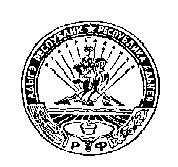 РОССИЙСКАЯ ФЕДЕРАЦИЯРЕСПУБЛИКА АДЫГЕЯМУНИЦИПАЛЬНОЕ ОБРАЗОВАНИЕ«НАТЫРБОВСКОЕ СЕЛЬСКОЕ ПОСЕЛЕНИЕ»385434 с. Натырбово, ул. Советская № 52тел./факс 9-76-69